5. ZNANSTVENI PIKNIKDana 24. rujna 2016. godine učenici 7. i 8. razreda Osnovne škole Prečko u pratnji profesorica fizike, kemije, biologije i hrvatskog jezika su posjetili 5. Znanstveni piknik u starom prostoru Jadran filma. Učenici sudjeluju u radu dodatne fizike i učeničke zadruge ZIP. Znanstveni piknik je neformalno druženje, a okosnica događaja su interaktivni znanstveno-edukativni pokusi, znanstveni show program, kratke prezentacije i edukativne radionice uz umjetničko-zabavni program koji se sastoji od kazališnih predstava, projekcija te interaktivnih umjetničko-kreativnih radionica.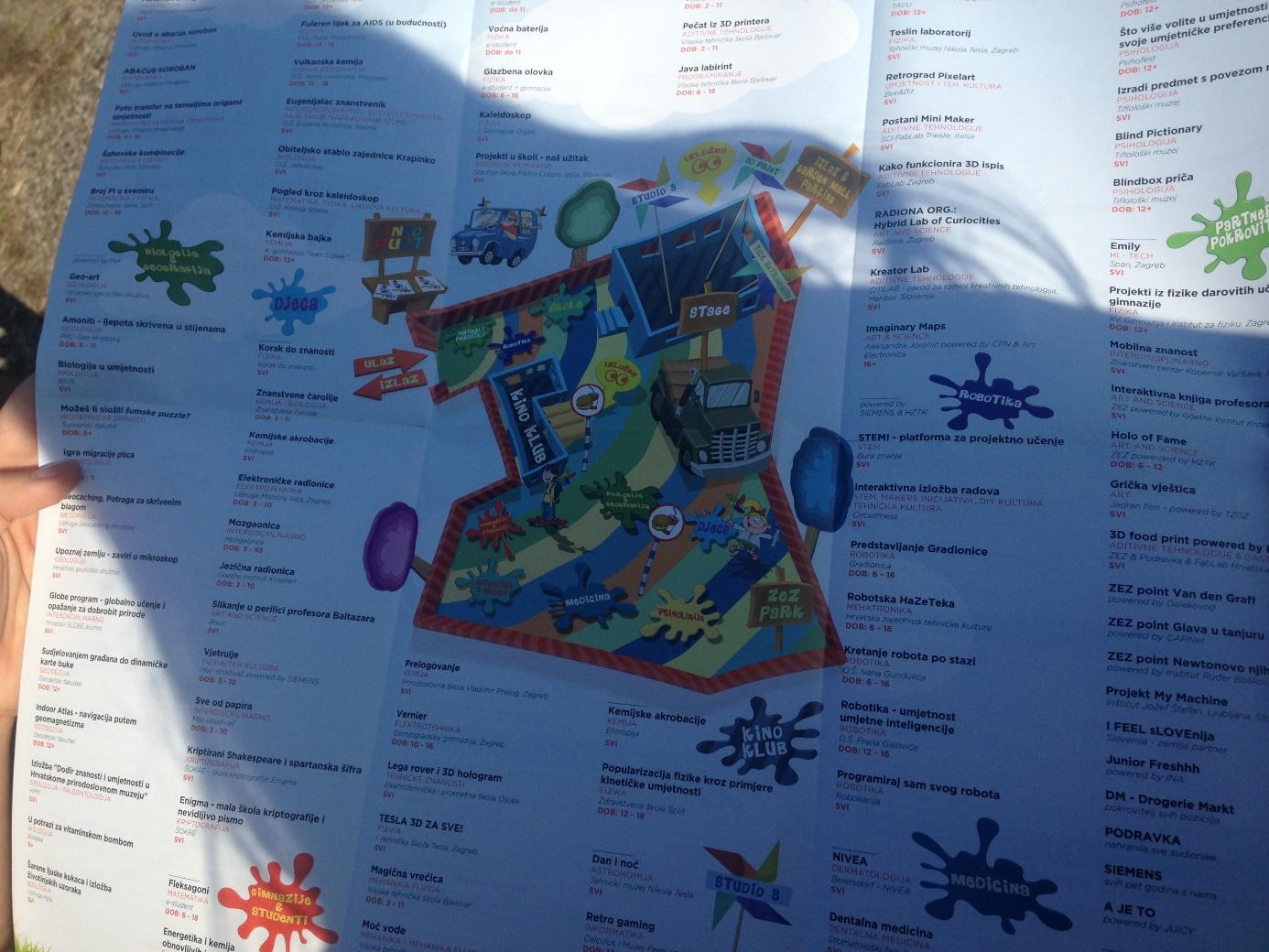 Već na samom ulazu nas je dočekalo nešto zanimljivo..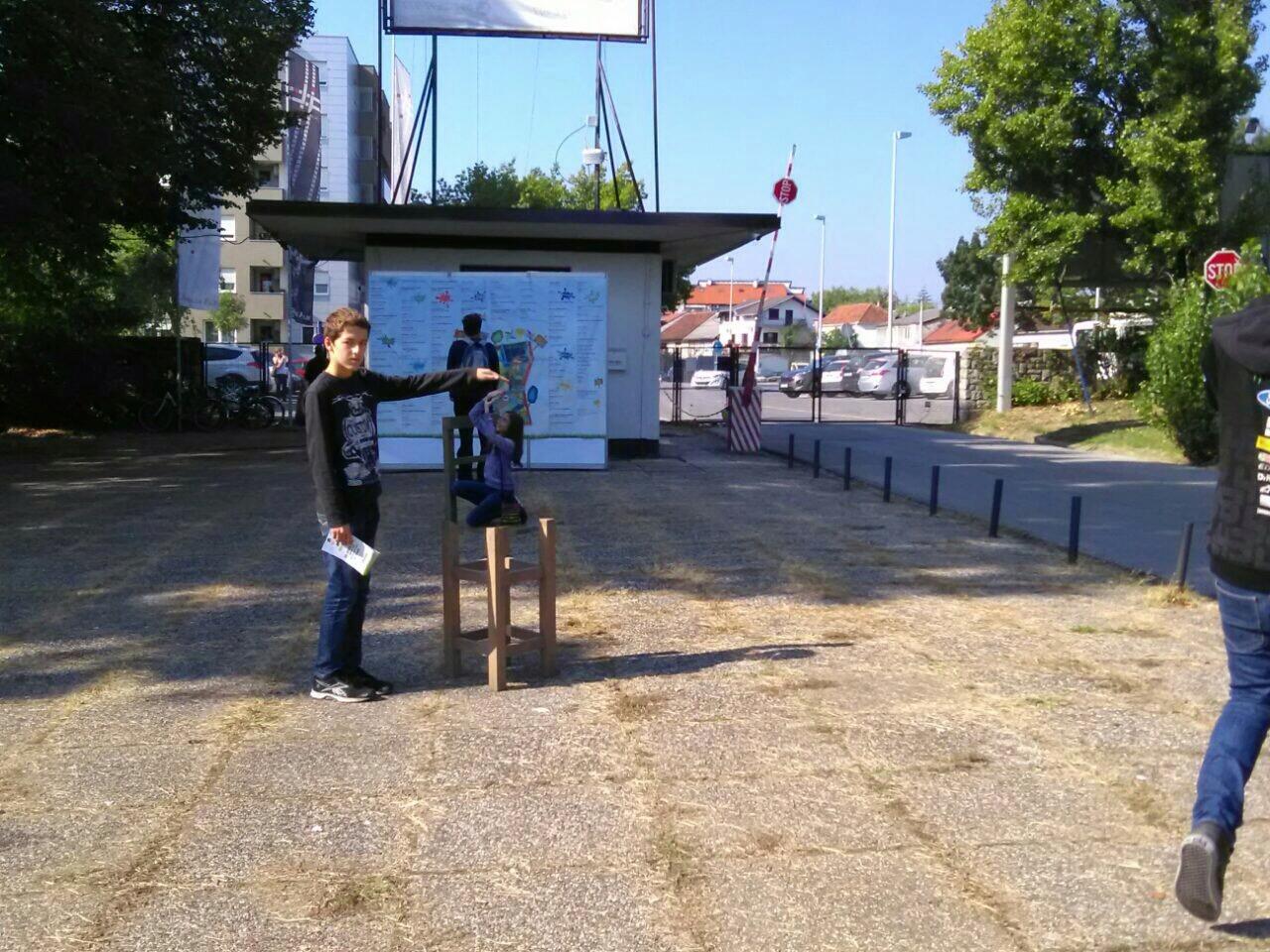 Prvo smo posjetili ''Studio 3'' u kojem nas je oduševilo sve vezano uz električnu struju Nikolu Teslu. 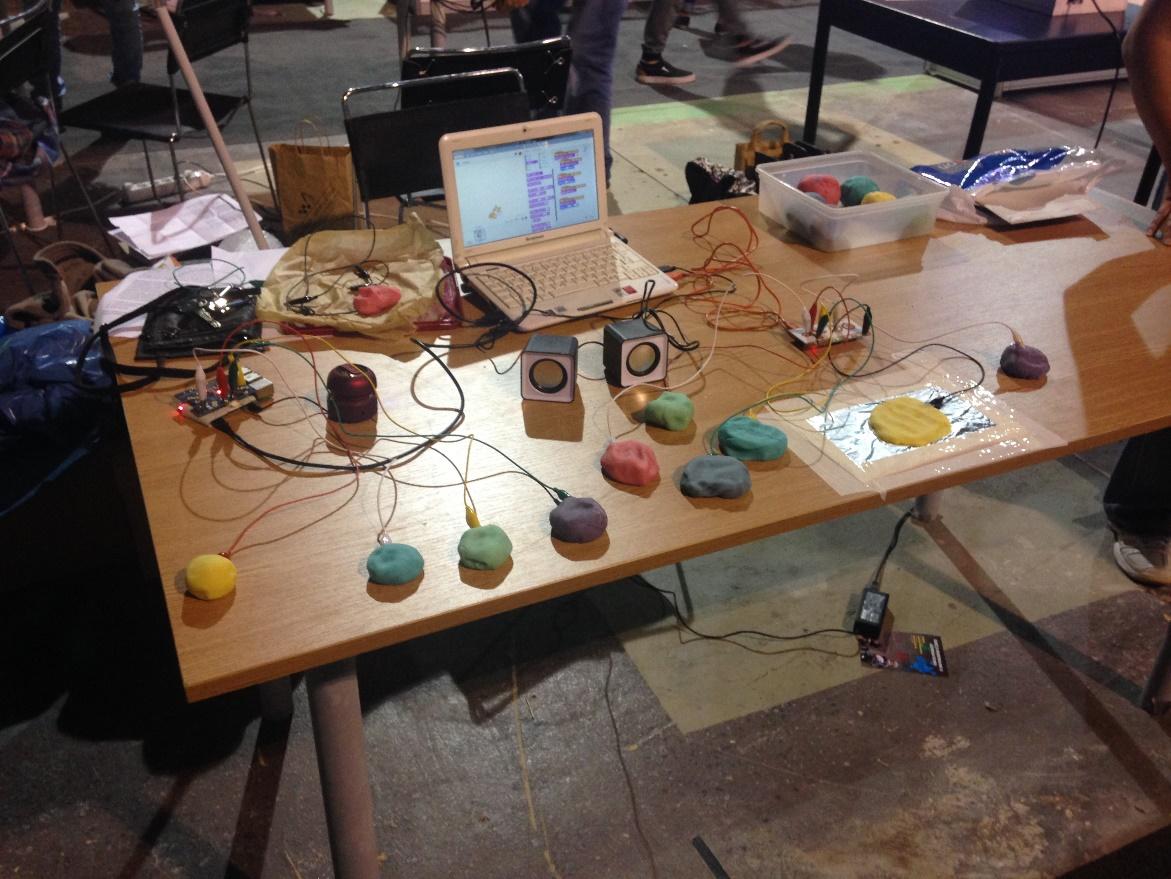 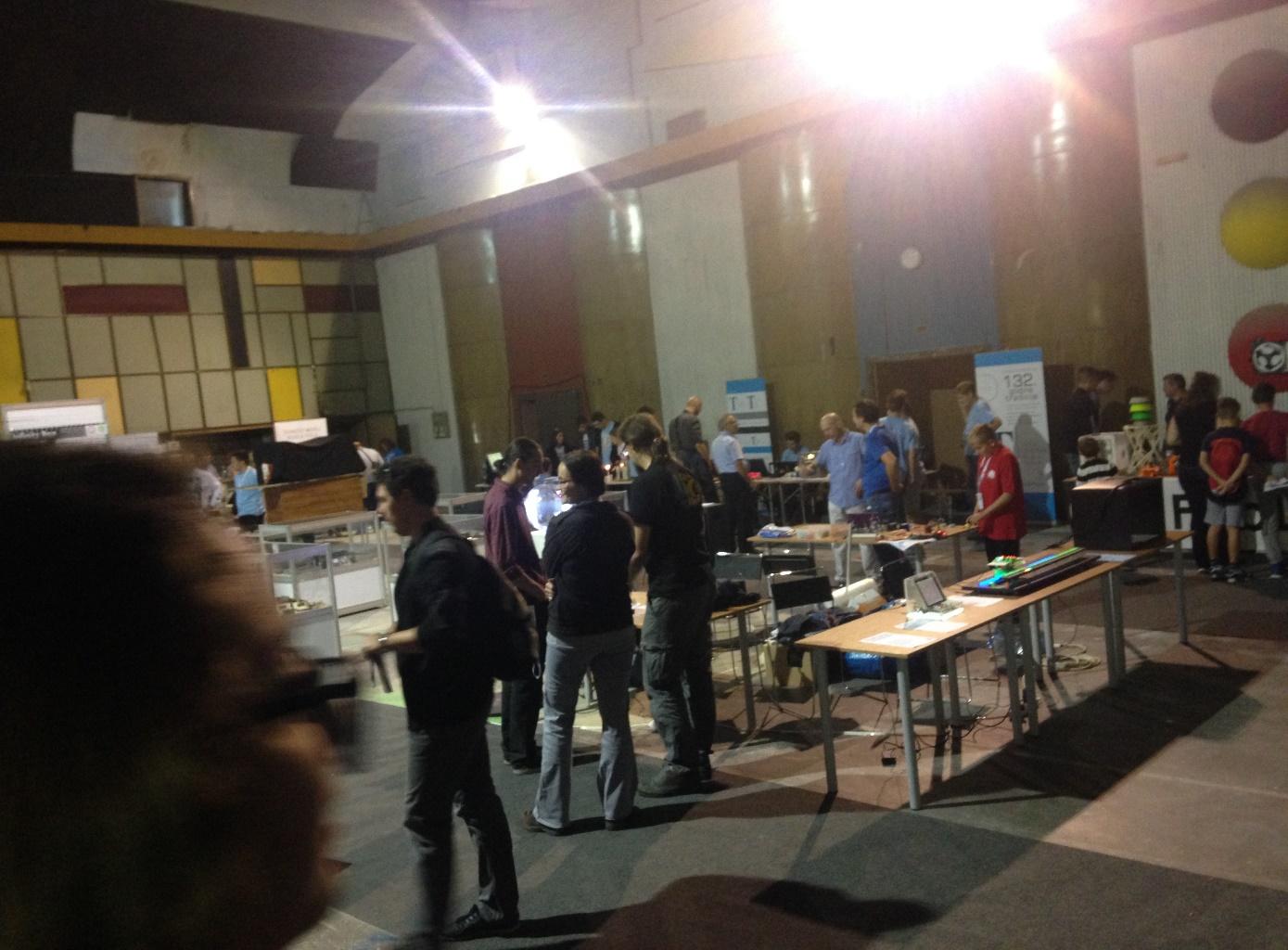 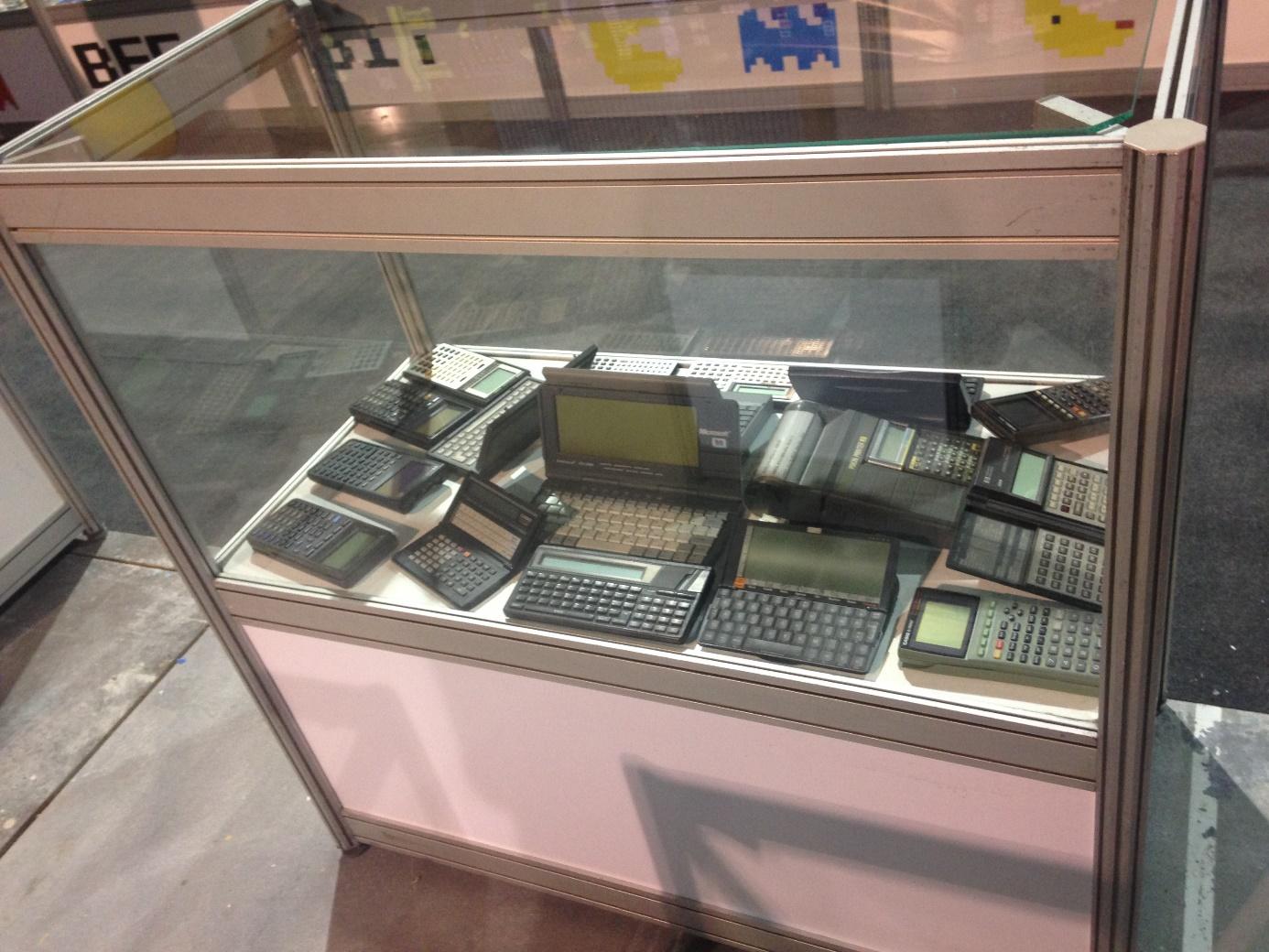 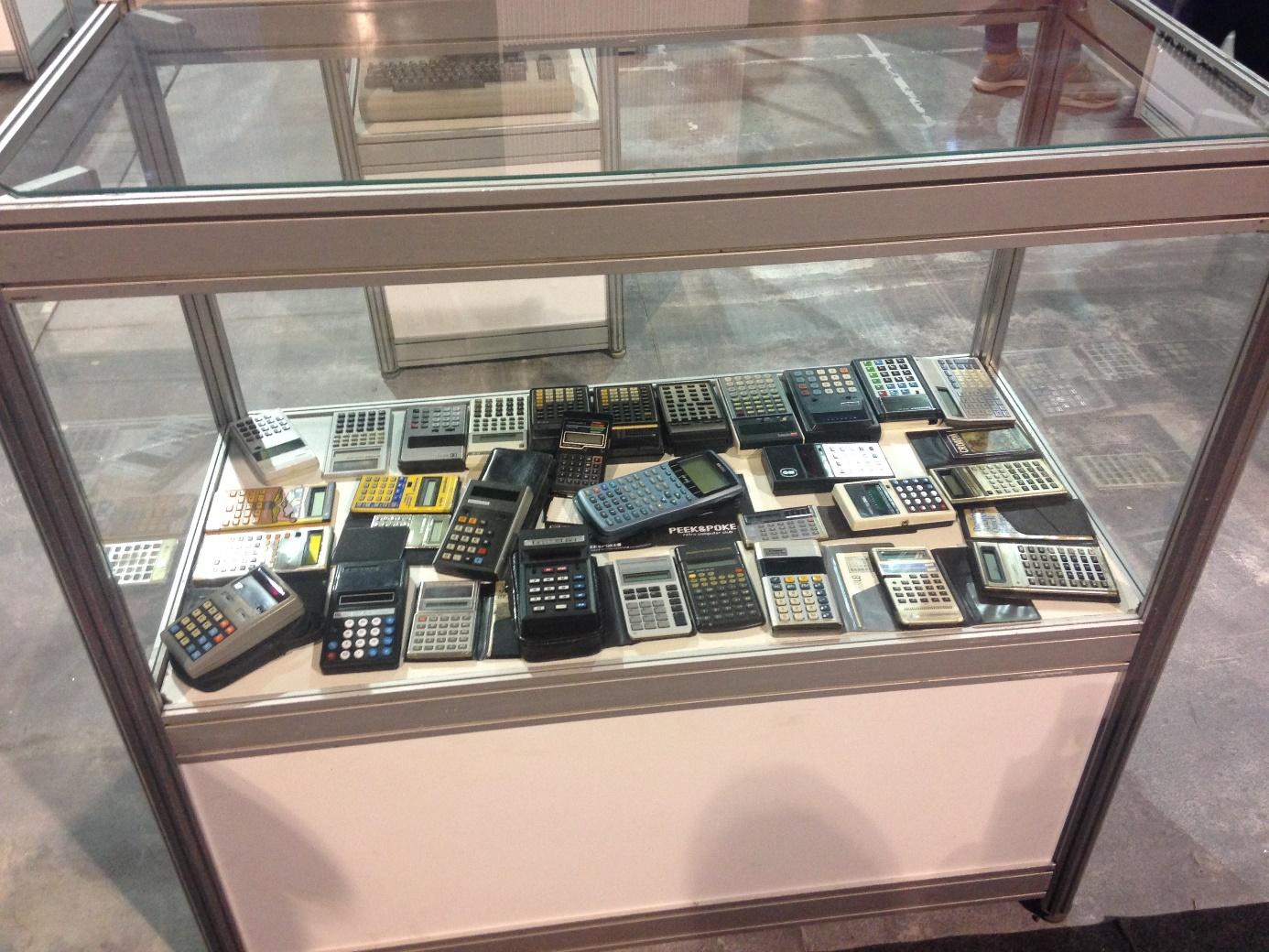 Upoznali smo se sa čarima 3D printera…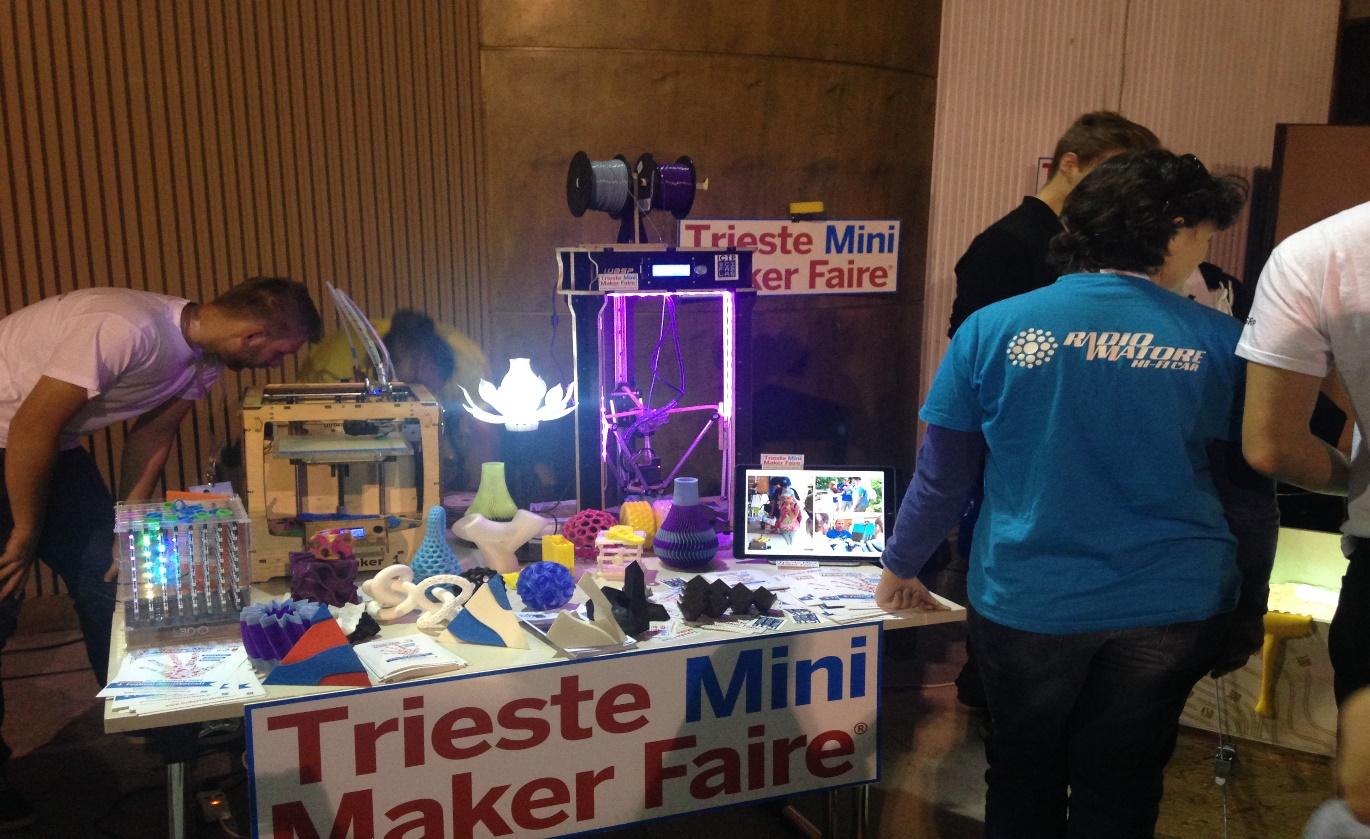 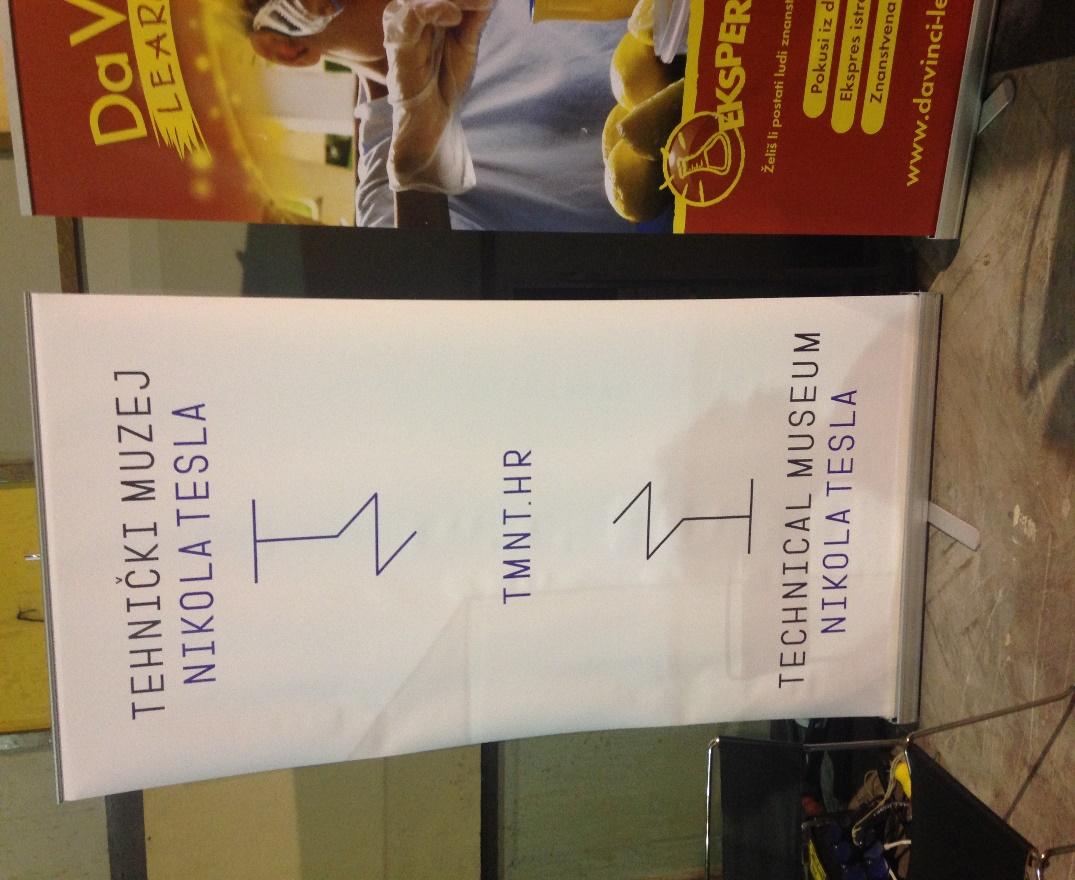 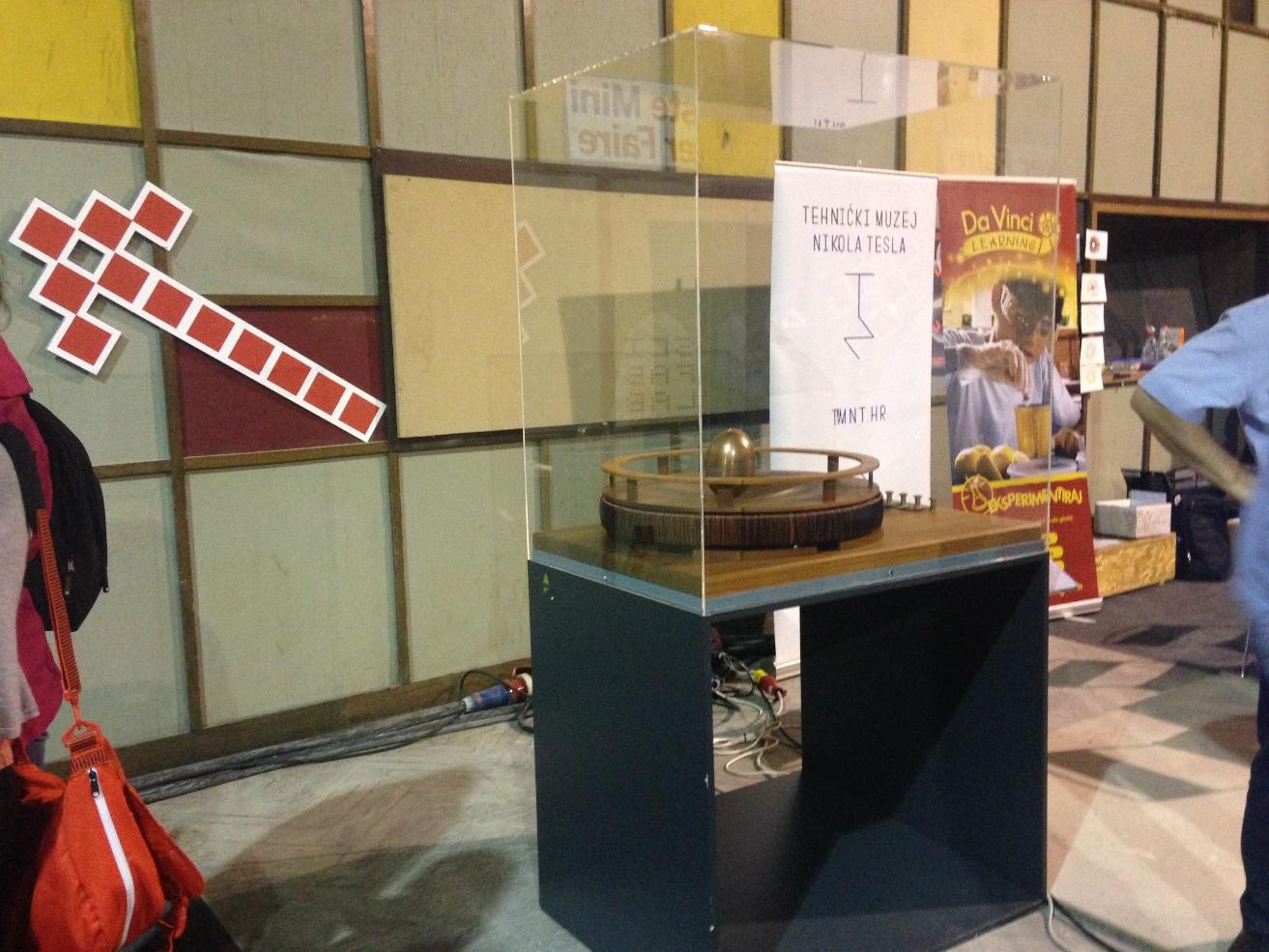 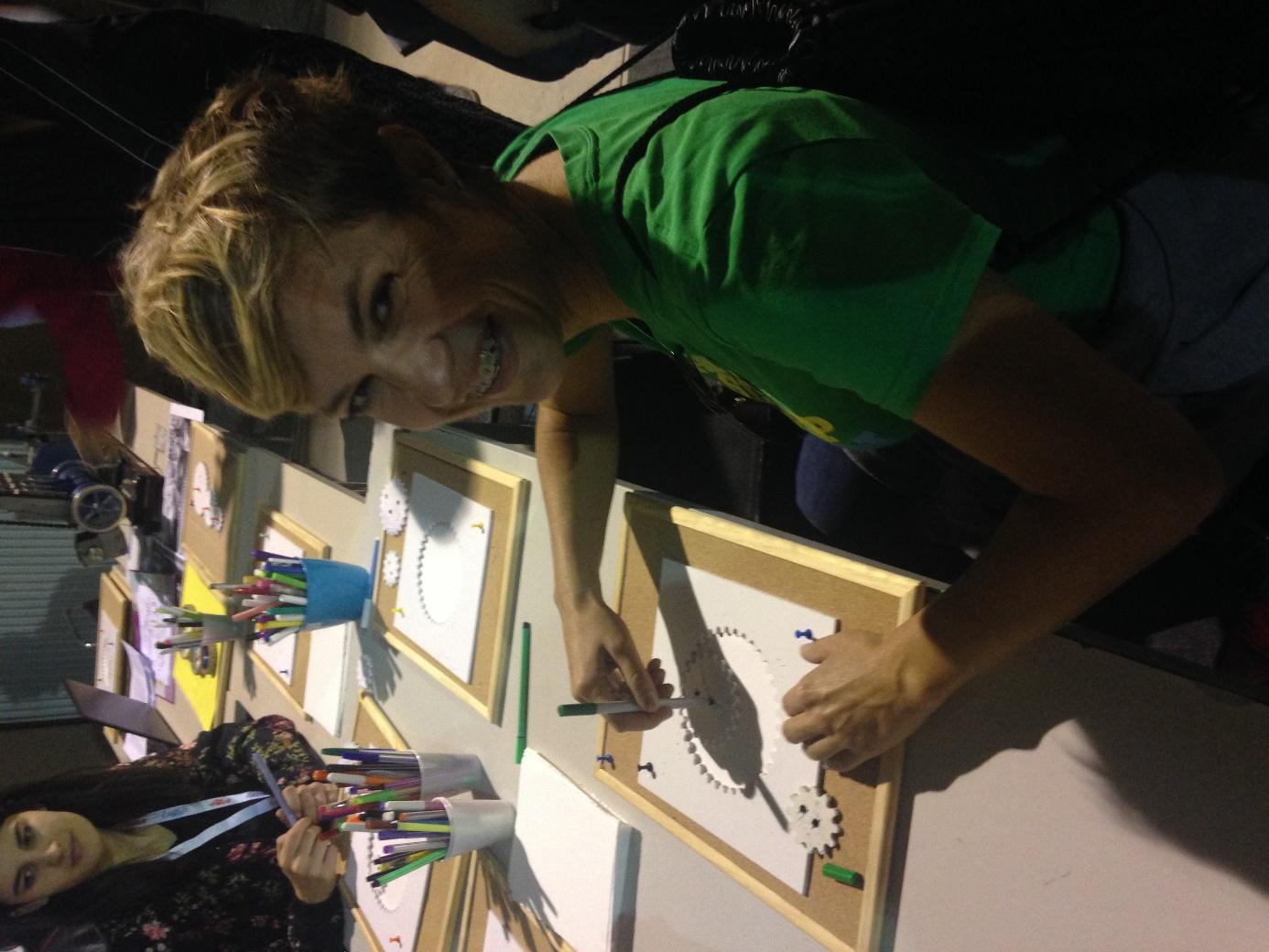 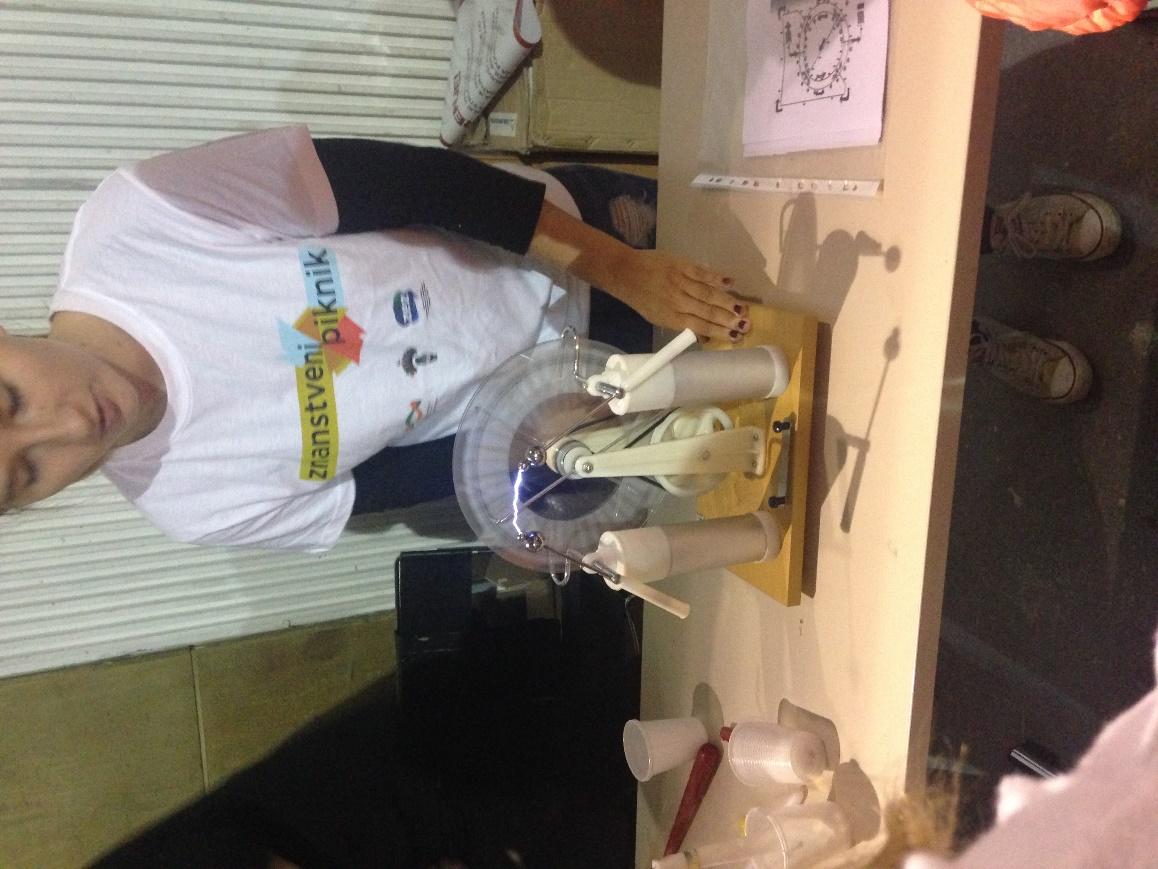 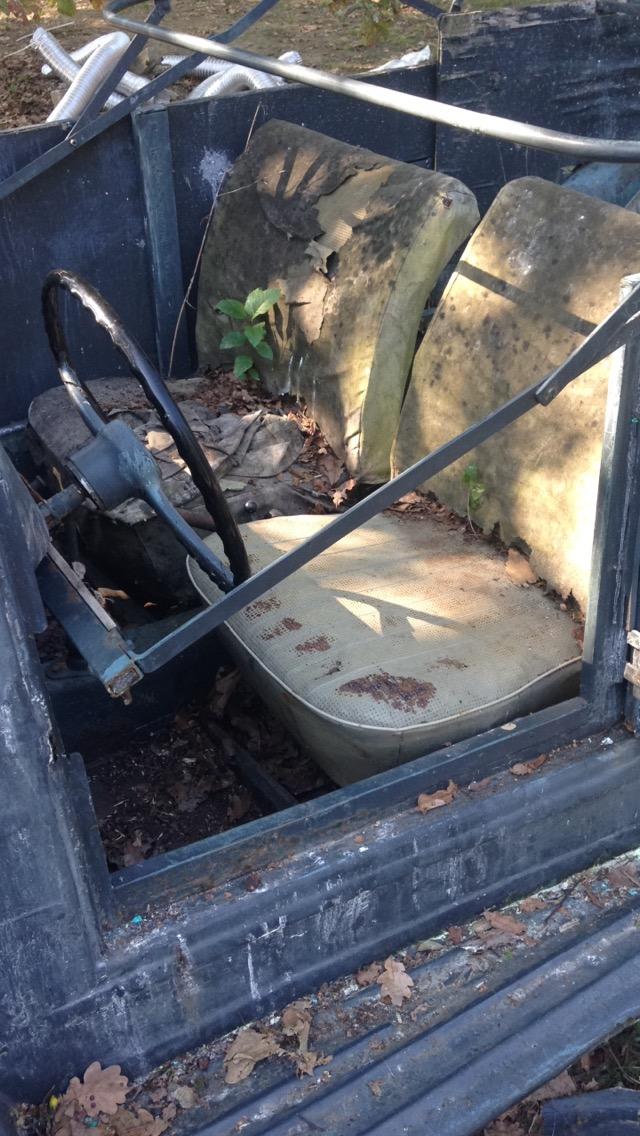 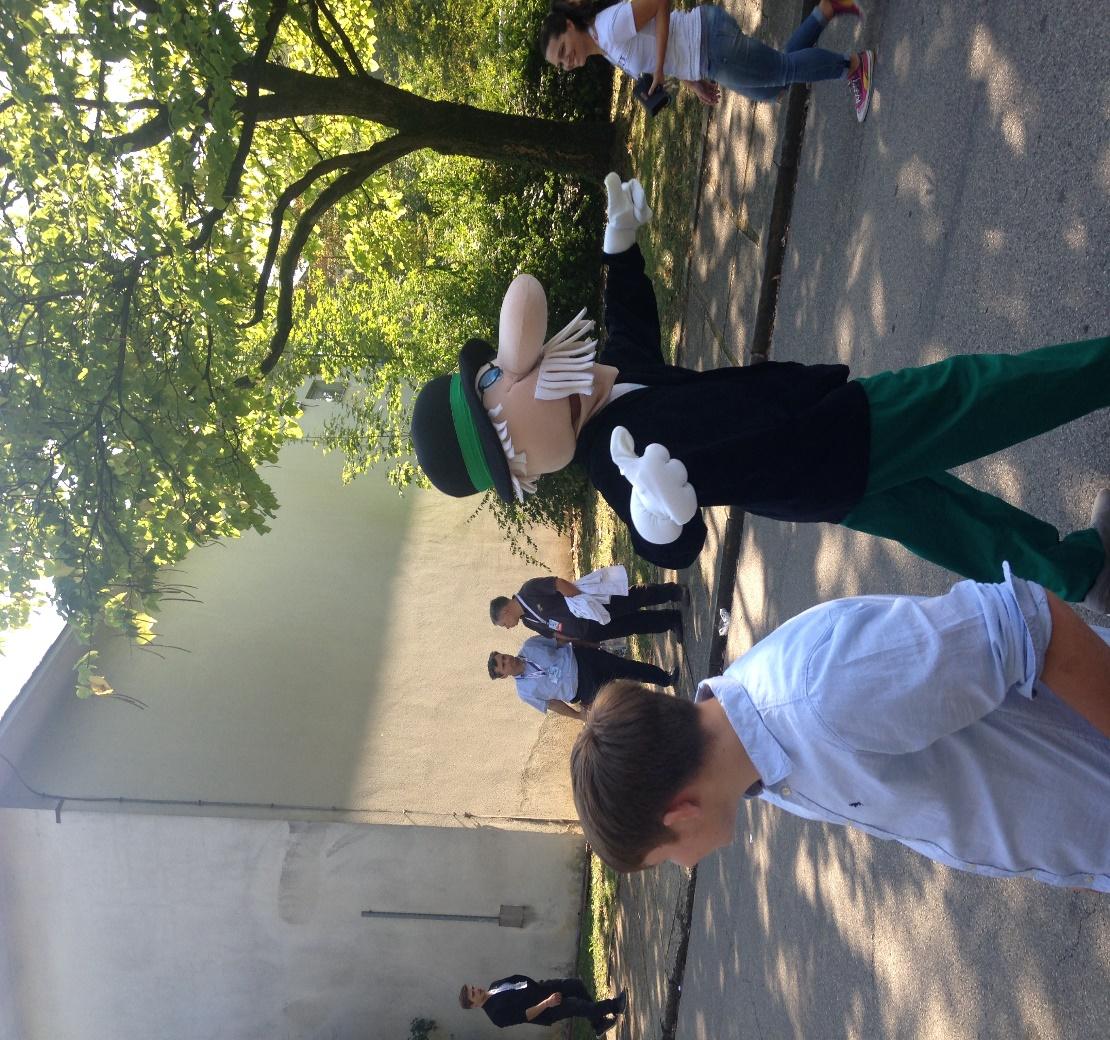 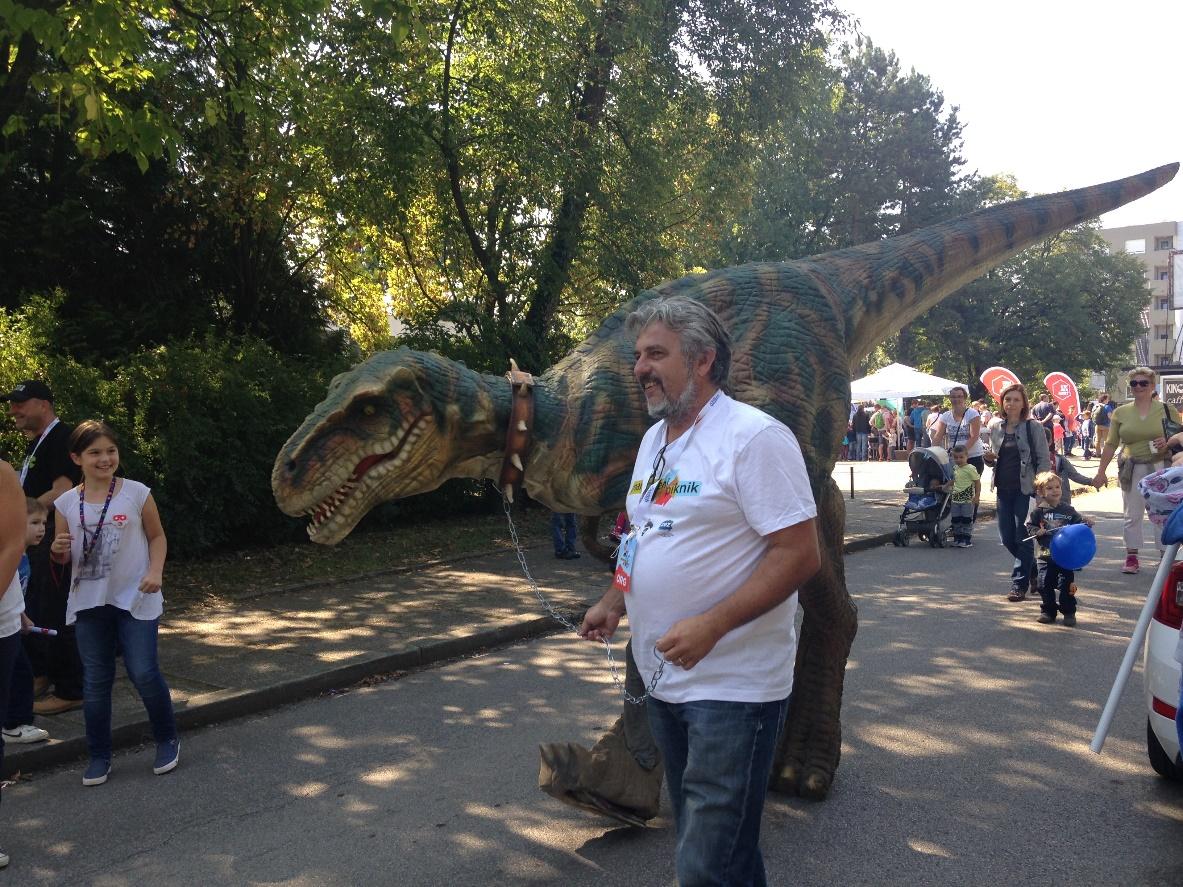 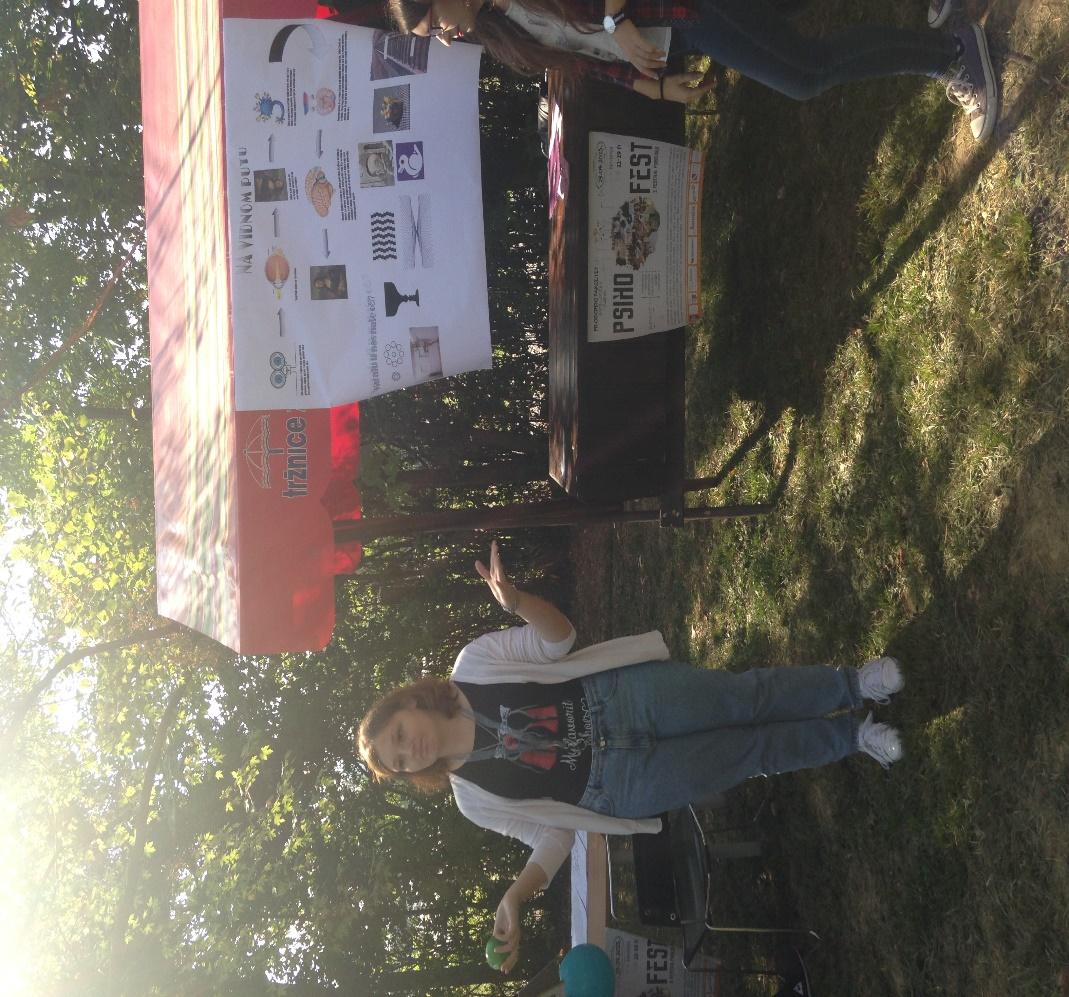 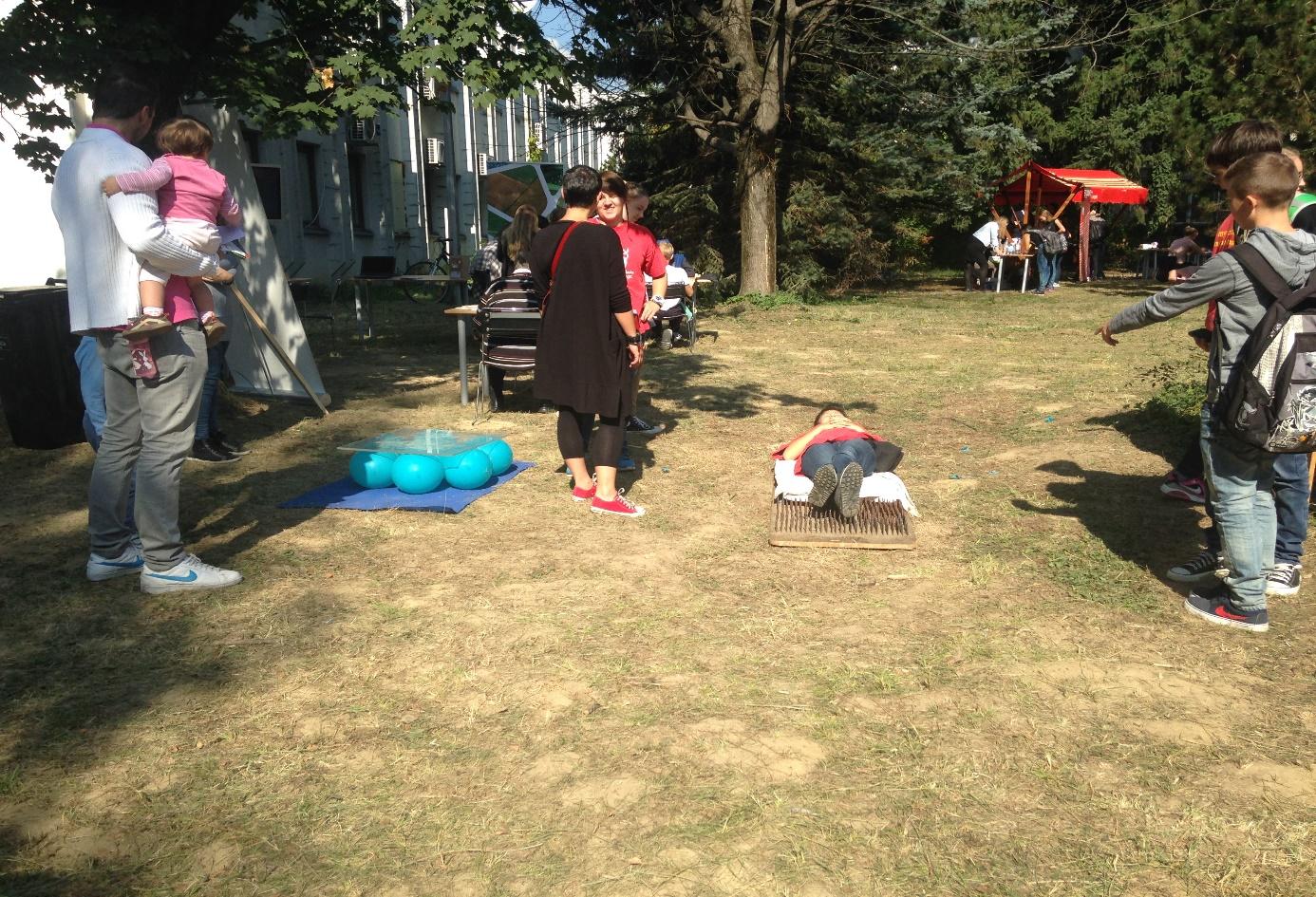 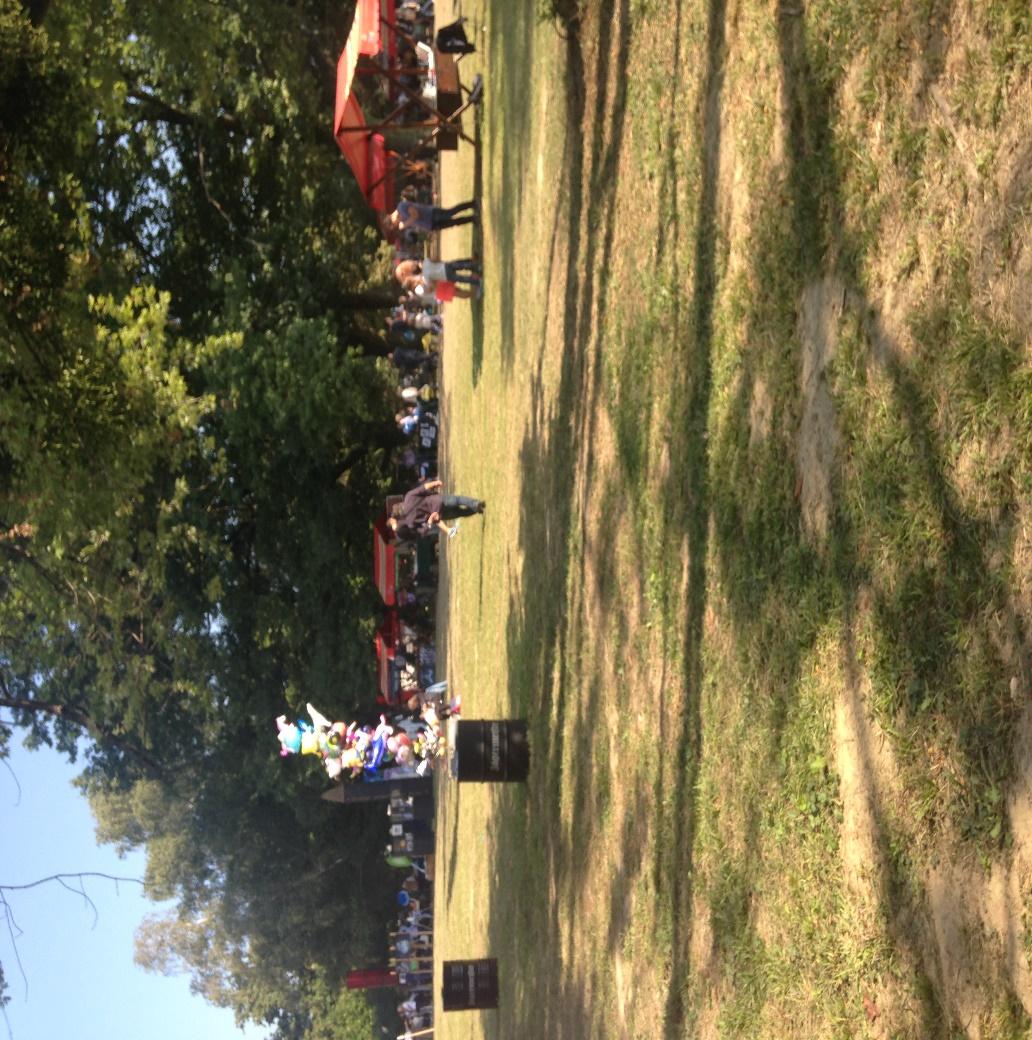 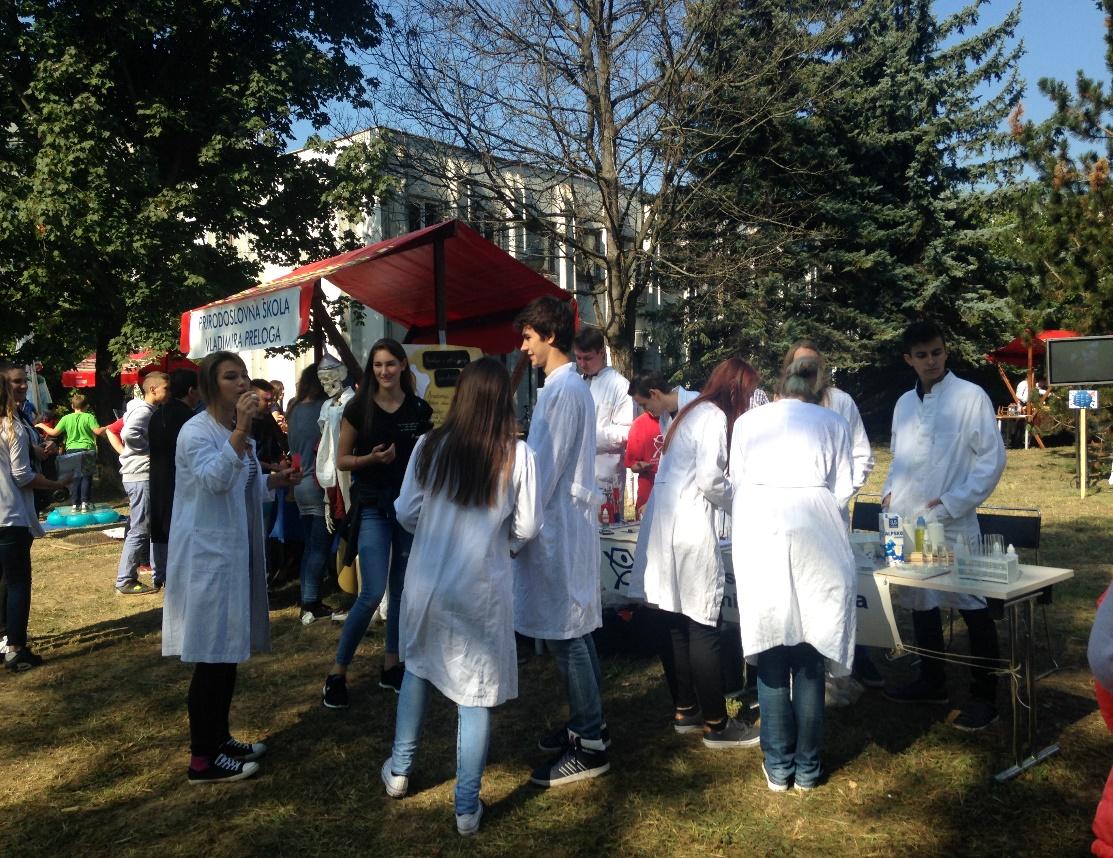 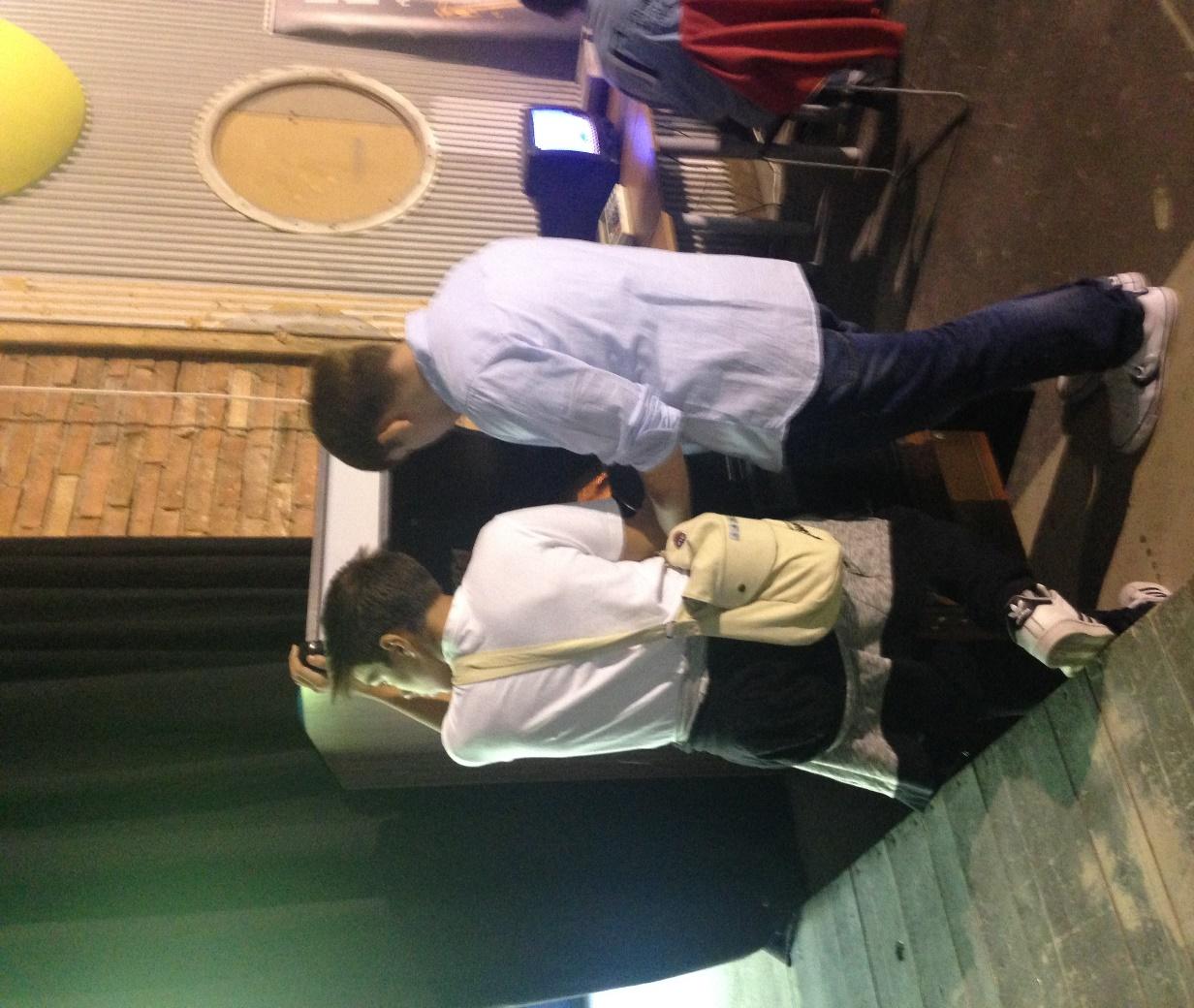 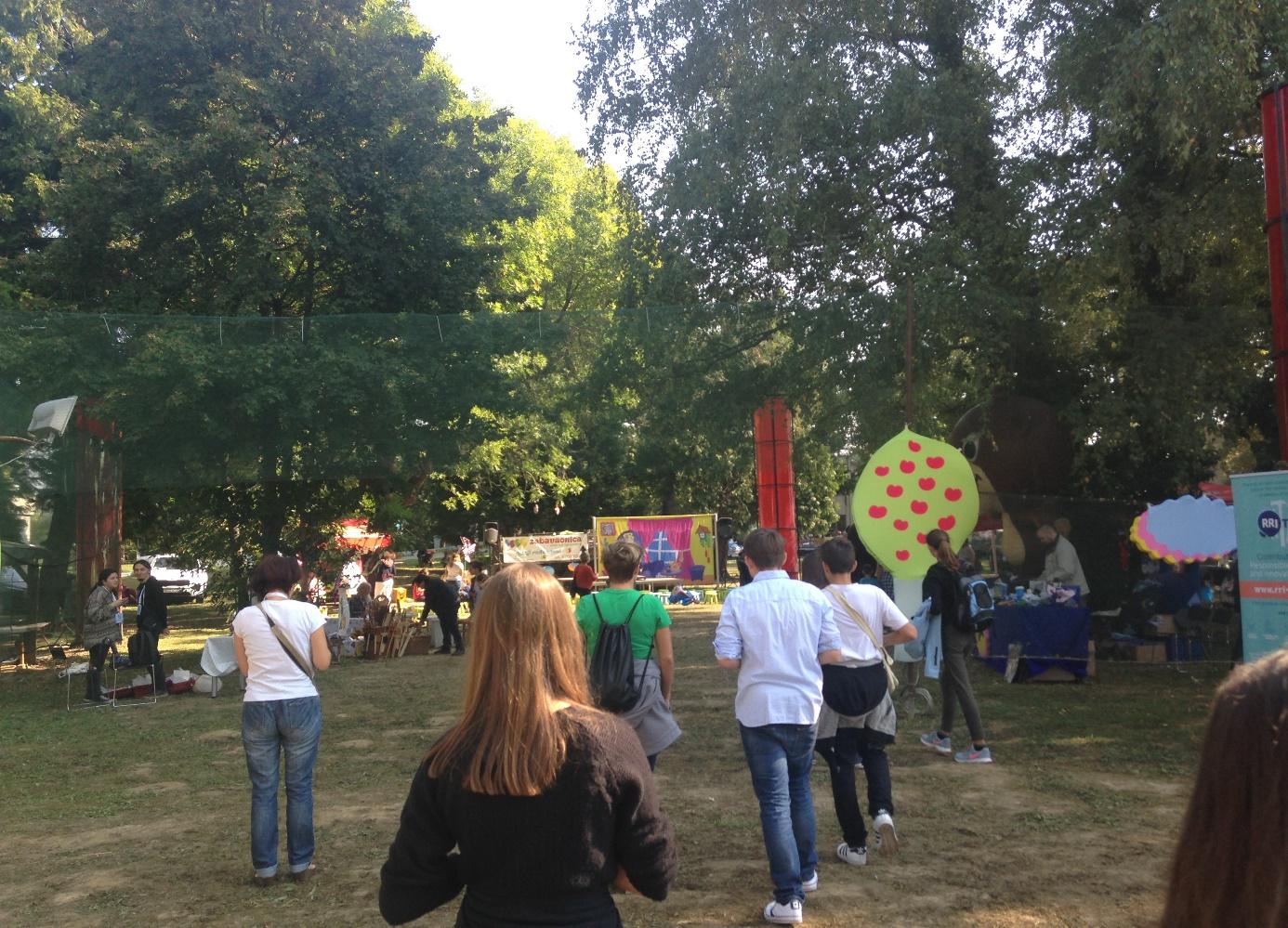 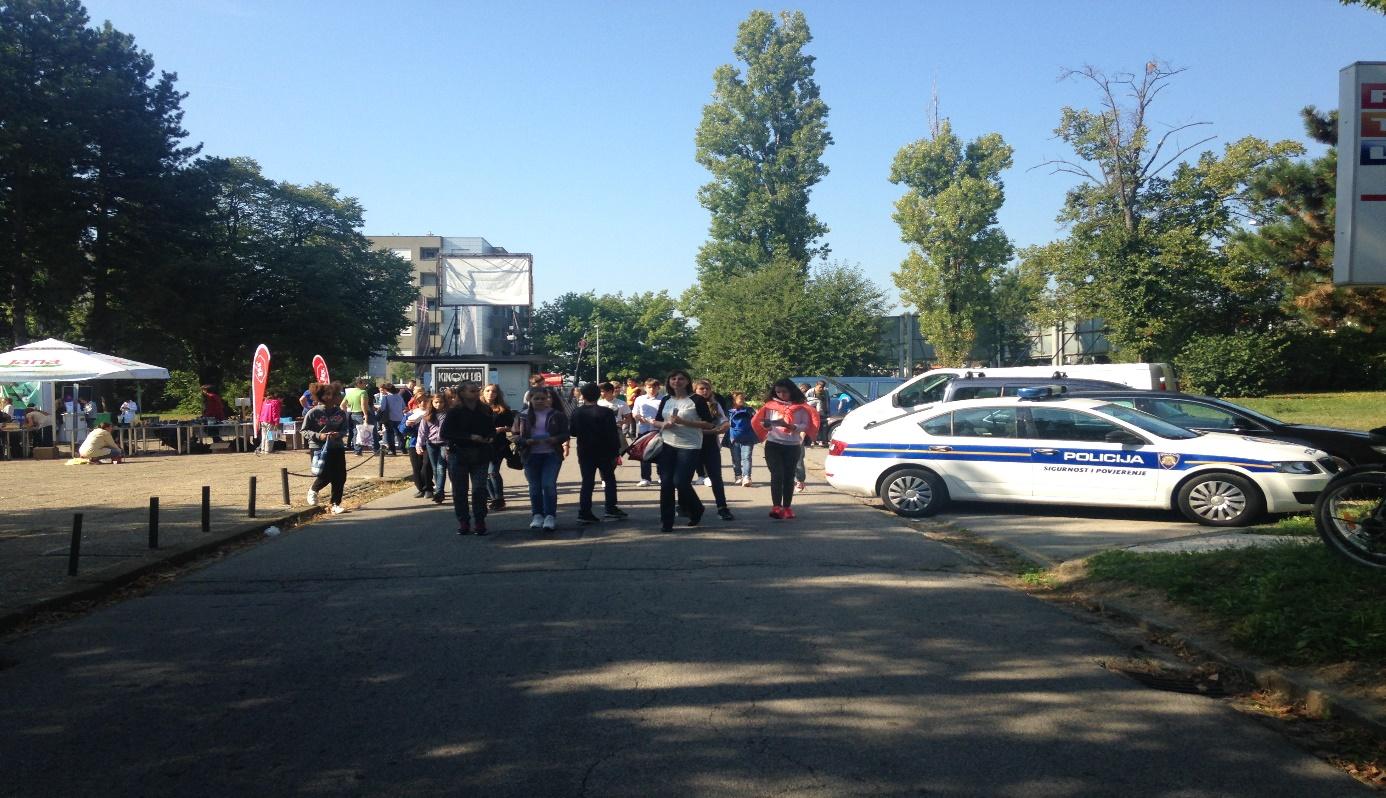 Nakon zanimljivo provedene subote, puni doživljaja zaputili smo se kući! ☺                                                                                                                                       Dora Ramona Vargović, 8.aJana Juras, 8.b28. rujna 2016.